Return Completed Referrals to:  referrals@youfirstadvocacy.org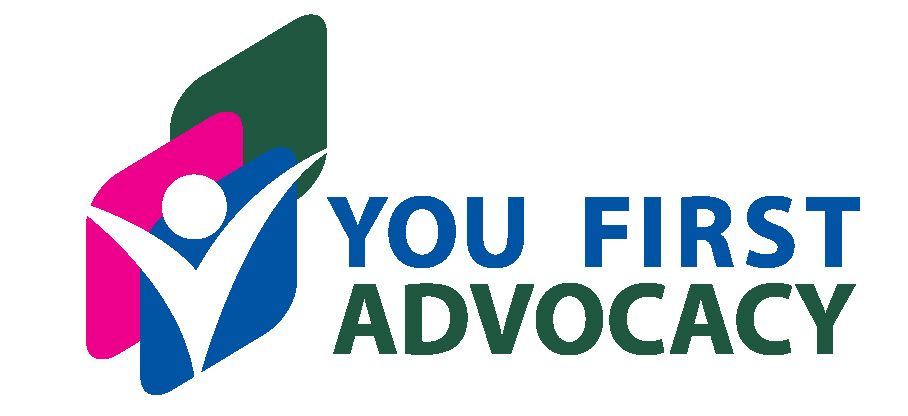 47 CAUSEYSIDE STREET, PAISLEY PA1 1YNTelephone: 0141 849 1229       Email: referrals@youfirstadvocacy.org47 CAUSEYSIDE STREET, PAISLEY PA1 1YNTelephone: 0141 849 1229       Email: referrals@youfirstadvocacy.org47 CAUSEYSIDE STREET, PAISLEY PA1 1YNTelephone: 0141 849 1229       Email: referrals@youfirstadvocacy.org47 CAUSEYSIDE STREET, PAISLEY PA1 1YNTelephone: 0141 849 1229       Email: referrals@youfirstadvocacy.org47 CAUSEYSIDE STREET, PAISLEY PA1 1YNTelephone: 0141 849 1229       Email: referrals@youfirstadvocacy.org47 CAUSEYSIDE STREET, PAISLEY PA1 1YNTelephone: 0141 849 1229       Email: referrals@youfirstadvocacy.orgCRITERIA:- Please tick place an X in the appropriate box below.CRITERIA:- Please tick place an X in the appropriate box below.CRITERIA:- Please tick place an X in the appropriate box below.CRITERIA:- Please tick place an X in the appropriate box below.CRITERIA:- Please tick place an X in the appropriate box below.CRITERIA:- Please tick place an X in the appropriate box below.Mental HealthMental HealthLearning DisabilitiesOlder Person 60+Older Person 60+Physical DisabilitiesCLIENT DETAILS:CLIENT DETAILS:CLIENT DETAILS:CLIENT DETAILS:CLIENT DETAILS:CLIENT DETAILS:Name:Name:Name:Male ⁯   Female ⁯Male ⁯   Female ⁯Male ⁯   Female ⁯DOB:DOB:DOB:Address:Address:Address:Mob No:Tel No:Mob No:Tel No:Mob No:Tel No:Postcode:Postcode:Postcode:NI Number:NI Number:NI Number:Email: Email: Email: Email: Email: Email: GP/CONSULTANTFull Name:Address:Telephone Number:Email: Details of medical/health diagnosis:GP/CONSULTANTFull Name:Address:Telephone Number:Email: Details of medical/health diagnosis:GP/CONSULTANTFull Name:Address:Telephone Number:Email: Details of medical/health diagnosis:GP/CONSULTANTFull Name:Address:Telephone Number:Email: Details of medical/health diagnosis:GP/CONSULTANTFull Name:Address:Telephone Number:Email: Details of medical/health diagnosis:GP/CONSULTANTFull Name:Address:Telephone Number:Email: Details of medical/health diagnosis:REFERRER - Please tick place an X beside appropriate referrer.Social Work (Area Teams)     Support Services (Care)     Crises Service      Nurse/Hospital      MHO     CPN   Relative/Carer      Care Home     Housing      RAH      Dykebar     Legal Services      Community Mental Health       GP’s     Physiotherapist     Addiction Services     Integrated Alcohol Team    Elderly Mental Health Services      Self  (If Self please indicate if this was via any other Service/Professional) REFERRER - Please tick place an X beside appropriate referrer.Social Work (Area Teams)     Support Services (Care)     Crises Service      Nurse/Hospital      MHO     CPN   Relative/Carer      Care Home     Housing      RAH      Dykebar     Legal Services      Community Mental Health       GP’s     Physiotherapist     Addiction Services     Integrated Alcohol Team    Elderly Mental Health Services      Self  (If Self please indicate if this was via any other Service/Professional) REFERRER - Please tick place an X beside appropriate referrer.Social Work (Area Teams)     Support Services (Care)     Crises Service      Nurse/Hospital      MHO     CPN   Relative/Carer      Care Home     Housing      RAH      Dykebar     Legal Services      Community Mental Health       GP’s     Physiotherapist     Addiction Services     Integrated Alcohol Team    Elderly Mental Health Services      Self  (If Self please indicate if this was via any other Service/Professional) REFERRER - Please tick place an X beside appropriate referrer.Social Work (Area Teams)     Support Services (Care)     Crises Service      Nurse/Hospital      MHO     CPN   Relative/Carer      Care Home     Housing      RAH      Dykebar     Legal Services      Community Mental Health       GP’s     Physiotherapist     Addiction Services     Integrated Alcohol Team    Elderly Mental Health Services      Self  (If Self please indicate if this was via any other Service/Professional) REFERRER - Please tick place an X beside appropriate referrer.Social Work (Area Teams)     Support Services (Care)     Crises Service      Nurse/Hospital      MHO     CPN   Relative/Carer      Care Home     Housing      RAH      Dykebar     Legal Services      Community Mental Health       GP’s     Physiotherapist     Addiction Services     Integrated Alcohol Team    Elderly Mental Health Services      Self  (If Self please indicate if this was via any other Service/Professional) REFERRER - Please tick place an X beside appropriate referrer.Social Work (Area Teams)     Support Services (Care)     Crises Service      Nurse/Hospital      MHO     CPN   Relative/Carer      Care Home     Housing      RAH      Dykebar     Legal Services      Community Mental Health       GP’s     Physiotherapist     Addiction Services     Integrated Alcohol Team    Elderly Mental Health Services      Self  (If Self please indicate if this was via any other Service/Professional) Name and Designation:Address:Telephone Number:
Email:Name and Designation:Address:Telephone Number:
Email:Name and Designation:Address:Telephone Number:
Email:Name and Designation:Address:Telephone Number:
Email:Name and Designation:Address:Telephone Number:
Email:Name and Designation:Address:Telephone Number:
Email:REASON FOR REFERRAL:REASON FOR REFERRAL:Is The Person Aware and in Agreement to Referral?          Yes □   No □Is The Person Aware and in Agreement to Referral?          Yes □   No □Is The Person Aware and in Agreement to Referral?          Yes □   No □Is The Person Aware and in Agreement to Referral?          Yes □   No □Is The Person Aware and in Agreement to Referral?          Yes □   No □REASON FOR REFERRAL:Does the person have a preference for their advocate?Male □   Female □   None □Does the person have a preference for their advocate?Male □   Female □   None □Does the person have a preference for their advocate?Male □   Female □   None □Does the person have a preference for their advocate?Male □   Female □   None □Does the person have a preference for their advocate?Male □   Female □   None □EMERGENCY CONTACT PERSON: Name:                   Relationship to Client:Address:   Post Code:Telephone No:  Email:Name:                   Relationship to Client:Address:   Post Code:Telephone No:  Email:Name:                   Relationship to Client:Address:   Post Code:Telephone No:  Email:Name:                   Relationship to Client:Address:   Post Code:Telephone No:  Email:Name:                   Relationship to Client:Address:   Post Code:Telephone No:  Email:RISK ASSESSMENTIf there is any information re risk that our agency needs to be aware of please fill in details below:-1. Is there a current/recent risk of attempted suicide or self-harm?2. Is there a history or currently, a risk of violence or aggressive behaviour?3. Are there Court Cases currently or pending related to risk factors?4. Is there a history or currently, an issue of drug/alcohol dependence?Details/further information regarding risk that our agency needs to be aware of?RISK ASSESSMENTIf there is any information re risk that our agency needs to be aware of please fill in details below:-1. Is there a current/recent risk of attempted suicide or self-harm?2. Is there a history or currently, a risk of violence or aggressive behaviour?3. Are there Court Cases currently or pending related to risk factors?4. Is there a history or currently, an issue of drug/alcohol dependence?Details/further information regarding risk that our agency needs to be aware of?RISK ASSESSMENTIf there is any information re risk that our agency needs to be aware of please fill in details below:-1. Is there a current/recent risk of attempted suicide or self-harm?2. Is there a history or currently, a risk of violence or aggressive behaviour?3. Are there Court Cases currently or pending related to risk factors?4. Is there a history or currently, an issue of drug/alcohol dependence?Details/further information regarding risk that our agency needs to be aware of?RISK ASSESSMENTIf there is any information re risk that our agency needs to be aware of please fill in details below:-1. Is there a current/recent risk of attempted suicide or self-harm?2. Is there a history or currently, a risk of violence or aggressive behaviour?3. Are there Court Cases currently or pending related to risk factors?4. Is there a history or currently, an issue of drug/alcohol dependence?Details/further information regarding risk that our agency needs to be aware of?RISK ASSESSMENTIf there is any information re risk that our agency needs to be aware of please fill in details below:-1. Is there a current/recent risk of attempted suicide or self-harm?2. Is there a history or currently, a risk of violence or aggressive behaviour?3. Are there Court Cases currently or pending related to risk factors?4. Is there a history or currently, an issue of drug/alcohol dependence?Details/further information regarding risk that our agency needs to be aware of?RISK ASSESSMENTIf there is any information re risk that our agency needs to be aware of please fill in details below:-1. Is there a current/recent risk of attempted suicide or self-harm?2. Is there a history or currently, a risk of violence or aggressive behaviour?3. Are there Court Cases currently or pending related to risk factors?4. Is there a history or currently, an issue of drug/alcohol dependence?Details/further information regarding risk that our agency needs to be aware of?Risk Assessment Completed by:Name:Designation:Address:Telephone Number:Email:Name:Designation:Address:Telephone Number:Email:Name:Designation:Address:Telephone Number:Email:Name:Designation:Address:Telephone Number:Email:Name:Designation:Address:Telephone Number:Email:OTHER AGENCIES INVOLVED:Name:Designation:Address:Telephone Number:Email:Name:Designation:Address:Telephone Number:Email:Name:Designation:Address:Telephone Number:Email:Name:Designation:Address:Telephone Number:Email:Name:Designation:Address:Telephone Number:Email:OTHER AGENCIES INVOLVED:Name:Designation:Address:Telephone Number:Email:Name:Designation:Address:Telephone Number:Email:Name:Designation:Address:Telephone Number:Email:Name:Designation:Address:Telephone Number:Email:Name:Designation:Address:Telephone Number:Email:ISSUE:Please tick place an X beside appropriateBenefits  ⁯    Adult Support & Protection - Investigations  ⁯   Complaints  ⁯    Adult Support & Protection  - Conferences  ⁯    Emergency Detention  ⁯    Community Care (Assess/Review)  ⁯    Serious Abuse Issues  ⁯    Child Protection – Investigations  ⁯    Child Protection - Conferences  ⁯    Hospital Care and treatments  ⁯    Financial Crises  ⁯    Housing  ⁯    Mental Health  ⁯    Guardianship  ⁯    Debt  ⁯  Employment      Anti-social Behaviour  Self Directed Support  ⁯   Homelessness  ⁯ General (Specify:__________________)Please tick place an X beside appropriateBenefits  ⁯    Adult Support & Protection - Investigations  ⁯   Complaints  ⁯    Adult Support & Protection  - Conferences  ⁯    Emergency Detention  ⁯    Community Care (Assess/Review)  ⁯    Serious Abuse Issues  ⁯    Child Protection – Investigations  ⁯    Child Protection - Conferences  ⁯    Hospital Care and treatments  ⁯    Financial Crises  ⁯    Housing  ⁯    Mental Health  ⁯    Guardianship  ⁯    Debt  ⁯  Employment      Anti-social Behaviour  Self Directed Support  ⁯   Homelessness  ⁯ General (Specify:__________________)Please tick place an X beside appropriateBenefits  ⁯    Adult Support & Protection - Investigations  ⁯   Complaints  ⁯    Adult Support & Protection  - Conferences  ⁯    Emergency Detention  ⁯    Community Care (Assess/Review)  ⁯    Serious Abuse Issues  ⁯    Child Protection – Investigations  ⁯    Child Protection - Conferences  ⁯    Hospital Care and treatments  ⁯    Financial Crises  ⁯    Housing  ⁯    Mental Health  ⁯    Guardianship  ⁯    Debt  ⁯  Employment      Anti-social Behaviour  Self Directed Support  ⁯   Homelessness  ⁯ General (Specify:__________________)Please tick place an X beside appropriateBenefits  ⁯    Adult Support & Protection - Investigations  ⁯   Complaints  ⁯    Adult Support & Protection  - Conferences  ⁯    Emergency Detention  ⁯    Community Care (Assess/Review)  ⁯    Serious Abuse Issues  ⁯    Child Protection – Investigations  ⁯    Child Protection - Conferences  ⁯    Hospital Care and treatments  ⁯    Financial Crises  ⁯    Housing  ⁯    Mental Health  ⁯    Guardianship  ⁯    Debt  ⁯  Employment      Anti-social Behaviour  Self Directed Support  ⁯   Homelessness  ⁯ General (Specify:__________________)Please tick place an X beside appropriateBenefits  ⁯    Adult Support & Protection - Investigations  ⁯   Complaints  ⁯    Adult Support & Protection  - Conferences  ⁯    Emergency Detention  ⁯    Community Care (Assess/Review)  ⁯    Serious Abuse Issues  ⁯    Child Protection – Investigations  ⁯    Child Protection - Conferences  ⁯    Hospital Care and treatments  ⁯    Financial Crises  ⁯    Housing  ⁯    Mental Health  ⁯    Guardianship  ⁯    Debt  ⁯  Employment      Anti-social Behaviour  Self Directed Support  ⁯   Homelessness  ⁯ General (Specify:__________________)DATE:OFFICE USE ONLY:Referral taken by: ____________________ Date Received: _______________ Tick one: New Referral   □  Re-Referral  □   One off  □Date Allocated: ______________ Advocate_______________________ Date Closed:     ______________ (Complete outcome and make a copy for outcome folder)   _________________  Referral taken by: ____________________ Date Received: _______________ Tick one: New Referral   □  Re-Referral  □   One off  □Date Allocated: ______________ Advocate_______________________ Date Closed:     ______________ (Complete outcome and make a copy for outcome folder)   _________________  Referral taken by: ____________________ Date Received: _______________ Tick one: New Referral   □  Re-Referral  □   One off  □Date Allocated: ______________ Advocate_______________________ Date Closed:     ______________ (Complete outcome and make a copy for outcome folder)   _________________  Referral taken by: ____________________ Date Received: _______________ Tick one: New Referral   □  Re-Referral  □   One off  □Date Allocated: ______________ Advocate_______________________ Date Closed:     ______________ (Complete outcome and make a copy for outcome folder)   _________________  Referral taken by: ____________________ Date Received: _______________ Tick one: New Referral   □  Re-Referral  □   One off  □Date Allocated: ______________ Advocate_______________________ Date Closed:     ______________ (Complete outcome and make a copy for outcome folder)   _________________  